Univerzita Palackého v OlomouciPedagogická fakultaSeminární práce do předmětuDidaktika mateřského jazyka BHana Hefková3.ročník U1STOlomouc 2015A. CHARAKTERISTIKA VYUČOVACÍ HODINY             B. STRUKTURA VYUČOVACÍ HODINYVZOR PŘÍPRAVY ÚKOLU NA TABULIPodstatná jména zařaď správně do domečku:Obraz, mísa,nůž, pero, slunce, liška, vlk, lev, sova, hříbě, miminko, cukrář, mlynářka, radost, hluk, potěšení, čtení, plavání, blaženost, pekař, kuchařka, děvčátko, tele, květina, štěstí, běh, kresba, soutěž, žal, smutekC. MEZIPŘEDMĚTOVÉ VZTAHY (náměty na propojení s tématu s dalšími vyučovacími předměty) ZDROJE:DVORSKÝ, Ladislav a kol. Český jazyk 3. Praha: Alter, 2010.138 s.  ISBN 978-80-7245-239-2.POLNICKÁ, Marie. Slovní druhy – pracovní sešit pro 3.ročník, Brno: Nová škola, 2010. 40 s.ISBN 978-80-85607-13-0.CMERKOVÁ GOLOVÁ, Petra a kol. Podstatná jména - pracovní sešit 1.Praha: Raabe, 2014.16 s.ISBN 978-80-7496-139-7BLUMETRITTOVÁ,Vlasta. Český jazyk zábavně 3.ročník. Benešov: Blug , 2010. 94 s. ISBN 80-85635-98-4LNĚNIČKA, Jaromír. Slovní hry [online]. Herníček, Praha, 2001-08-10, [cit.2015-10-16]. Dostupné online na http://drobek.mysteria.cz/deti/hry/slovni.htmlVzdělávací oblast: Jazyk a jazyková komunikaceVzdělávací obor: Český jazyk a literatura – Jazyková výchovaTematický okruh: Slovní zásoba a tvoření slovUčivo: Rod podstatných jmenObdobí: 1.Ročník: 3.Časová dotace: 45 minutPočet žáků: 25Typ vyučovací hodiny: Vyvození nového učivaCíle vyučovací hodiny:  Naučit se rozlišovat druhy rodu podstatných jmenKlíčové kompetence:~ k učení – vyhledává a třídí slova podle jejich rodu na základě jejich pochopení, operuje s obecně užívanými termíny~ k řešení problémů: vyhledává informace vhodné k řešení problému, nachází jejich shodné, podobné a odlišné znaky,~ komunikativní: formuluje a vyjadřuje své myšlenky a názory v logickém sledu, vyjadřuje se výstižně, souvisle a kultivovaně~ sociální a personální: podílí se na utváření příjemné atmosféry v týmu, na základě ohleduplnosti a úcty při jednání s druhými lidmi přispívá k upevňování dobrých mezilidských vztahůVýukové metody: metody slovní (motivační rozhovor, vysvětlování, práce s textem) metody dovednostně praktické (manipulování), metody řešení problémů (kladení problémových otázek)Organizační formy výuky: Frontální, samostatná práceUčební pomůcky: maňásek, obrázky zvířat a jejich mláďat, modely zvířat, pracovní list5´2´2´10´5´4´11´3´2´1´1.ÚVODNÍ ČÁST:Přivítání žáků – seznámení s tématemŘízený rozhovor:Co jste dělali o víkendu?Máte doma nějaké domácí zvíře?Jaké zvířata máte?Kdo se o ně doma stará?Jak bychom se měli starat o zvířata?2.HLAVNÍ ČÁST:         Vyvození nového učiva:MOTIVACE:Dne se na nás přišel podívat mravenec ale on je velmi smutný. Když jsem se ho zeptala proč, tak mi řekl, že se mu ostatní mravenci smějí, protože se mu prý pletou zvířátka. Tak jsem mu slíbila, že až přijdete, že mu pomůžeme. Chcete? A protože je plachý, tak je tu někde schovaný a dívá se z dálky. Já tu mám s sebou obrázky, podívejte.“   ROZHOVOR:S dětmi si nejprve ukážeme obrázky domácích zvířat a povíme, která zvířata znají, jak se jmenují zvířata rodiče a jejich mláďataMANIPULAČNÍ ČINNOST:Žákům rozdělíme modely (obrázky) zvířat tak, aby každý měl alespoň 1 zvíře. Jejich úkolem bude „najít“ každému zvířátku rodinu tak, že dítě, které má obrázek býka, si musí k sobě najít další 2 děti a to s obrázkem krávy a telátka - tzn.otce, matku a mládě (např.otec býk, matka kráva, mládě tele).Společná kontrola – uč.bude jmenovat členy zvířecích rodin a žáci řeknou, zda je to správně nebo ne a přiloží k obrázku název zvířete na kartičce (názvy už budou rozstříhané – každý si najde název svého zvířete a přiloží jej k obrázku)SAMOSTATNÁ PRÁCE:Žáci mají za úkol rozdělit zvířata do tabulky podle rodu – pomáhající si ukazovacími zájmeny TEN (otec), TA (matka), TO (mládě)DEFINICE NOVÉHO UČIVA:Kterým ukazovacím zájmenem si ukážeme na mužského člena rodiny? →TENKterým ukazovacím zájmenem si ukážeme na ženského člena rodiny?→ TAKterým ukazovacím zájmenem si ukážeme na nejmladšího člena rodiny? → TOPODSTATNÉ JMÉNO SI VŽDY MUSÍME PŘEVÉST DO 1.PÁDU ČÍSLA JEDNOTNÉHOZAVEDENÍ POJMŮ: ROD MUŽSKÝ, ŽENSKÝ, STŘEDNÍUPEVNĚNÍ NOVÝCH TERMÍNŮ:Práce na tabuli:ÚKOL.Č.1: Do připraveného nakresleného domečku zařaď podstatná jména podle jejich rodu (mužský, ženský, střední), přitom rozliš názvy osob, zvířat, věcí, vlastností a dějů: obraz, mísa, nůž, pero, slunce, liška, vlk, lev sova, hříbě, miminko, cukrář, mlynářka, radost, hluk, potěšení, čtení, plavání, blaženost, pekař, kuchařka, děvčátko, tele, květina, štěstí, běh, kresba, soutěž, žal, smutekÚKOL Č.2- doplň další podstatná jména do domečku a roztřiď je podle rodu a toho, zda označují názvy osob, zvířat, věcí, vlastností nebo dějůKaždé dítě napíše na tabuli 1 slovo (slovo rodu mužského/ženského/středního)3.ZÁVĚREČNÁ ČÁST:     Zopakování nových termínůZADÁNÍ DÚ:Žáci určí rod podstatného jména + rozliší zda se jedná o název osob,zvířat,věcí,vlastností nebo dějů u slov:                                                        Kufr,obraz,ruka,zrcadlo,závěs,kohout,žába, pokladník, ucho, růže, štěně, lékař, psaní, potěšení, moudrost, kočka, krása, žehlení.  Žáci to budou doplňovat „do domečku“ (jaký měli v hodině natabuli), který každému učitelka vytiskne na papír – domeček je v samostatné příloze grafického návrhu práce na tabuli. ZHODNOCENÍ ÚROVNĚ ZÍSKANÝCH POZNATKŮŘÍZENÝ ROZHOVOR: Co nového jsme se dnes naučili?Příští hodinu budeme s rodem mužským, ženským a středním pokračovat a přidáme k nim ještě ČÍSLO PODSTATNÝCH JMEN – do příští hodiny můžete přemýšlet, co asi mohou označovat.ZHODNOCENÍ CHOVÁNÍ ŽÁKŮ MaňásekObr.se zvířaty a jejich mláďatyPříloha č.1Modely zvířat ze stavebnice Farma nebo obrázky zvířat + kartičky s jejich názvy – příloha č.2Pracovní list –samostatný dokumentSamostatná příloha grafic.návrhu práce na tabuli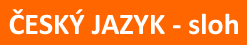 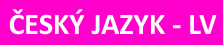 ROZVÍJENÍ SLOVNÍ ZÁSOBY:Slovní fotbal – Ten, kdo otvírá hru ,vysloví nějaké podstatné jméno –musí jít o domácí zvíře nebo nějaké slovo, týkající se domácího zvířete (např.jídlo,které dom.zvířata jí, nebo část těla zvířete – srst, dráp,…….).Smyslem hry, je co nejrychleji odpovědět slovem, které začíná posledním (nebo posledními dvěma písmeny řečeného slova. Slovní přihrávky mají být co nejrychlejší. Slova se nemohou opakovat a platí pouze ta, která mají skutečně smysl. (např.pes, srst, tele,….)Doplňovačka – Každý si vymyslí 10 slov zvířat (aby byly co nejdelší). Tato slova na papír. Ale pozor:V každém slově vynechá polovinu libovolných písmen, na přeskáčku. Místo vynechaného písmene udělá jen vodorovnou čárku. Např.slovo papoušek může vypadat takto: -a-o-š-k. Papírky se umístí na místo, aby to všichni viděli a začnou doplňovat slova ostatních žáků. Kdo nejdříve napíše slova všech spolužáků, vítězí /svoje nevypisuje/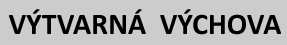 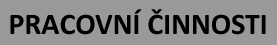  Kohout z koření a přírodnin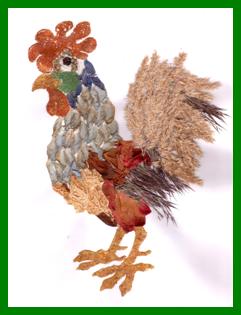 Materiál a pomůcky

čtvrtka (kreslicí karton) A4
 koření (paprika, jalovec, kari, majoránka) nebo barevné písky
sušené okvětní lístky  (růže, ostrožka….)       traviny
lepidlo Herkules, tavná lepící pistole
 šablona kohouta – příloha č.3        tužka
mističky nebo krabičky od sýrů na rozdělení přírodnin

Provedení

Přírodniny a koření si rozdělíme do misek nebo krabiček.
Podle šablony si obkreslíme na čtvrtku kohouta.
Jednotlivé části postupně potíráme lepidlem a ihned posypeme silnější vrstvou . 
Přebytečné koření sesypeme do misky (hřebínek – paprika; zobák, nohy – kari;         –             bílý a zelený písek; kolem oka z jalovce – majoránka).
Tělo skládáme z jednotlivých  sušených lístků květin.
Na ocas a část křídla nalepíme s tavnou pistolí traviny.
Obrázek necháme důkladně uschnout.

Obměna
S bílou pastelkou si obkreslíme kohouta na černou čtvrtku. Vytrhané kousky novin 
a barevných papírů lepíme do předkresleného tvaru.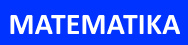 Řešení slovních úloh o domácích zvířatech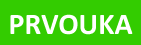 Domácí zvířata